MODELBRIEF A dd. 3 JUNI 2020: MATERIAALINDEXEN – GEBREKKIGE HERZIENINGSFORMULEMijnheer, Mevrouw […],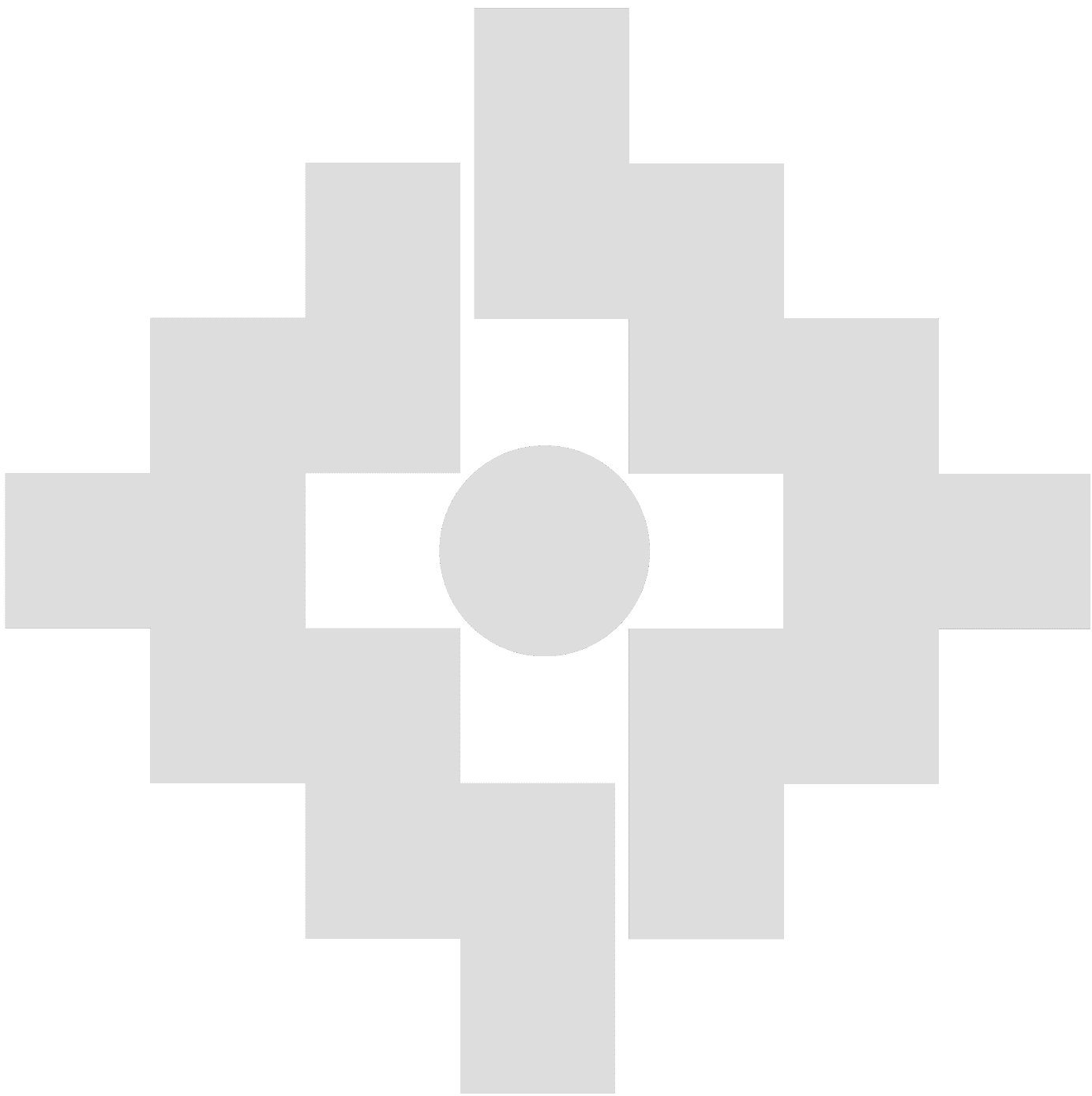 Betreft : Werk […]. Besteknr. […]. Daling materiaalindex. Melding van gebrekkige herzieningsformule. Verzoek tot uitstel van toepassing van de prijsherzieningsformule en uitnodiging tot overleg. Wij verwijzen naar de hiervoor vermelde opdracht, waarvoor wij een offerte hebben ingediend op [DATUM] en waarvan de gunning ons werd betekend bij brief van [DATUM]. Naar aanleiding van de toepassing van de herzieningsformule die voorzien is in de opdrachtdocumenten [INDEX, PARAMETERS] stellen wij vast dat deze de werkelijke evolutie van onze kosten niet volgt.Immers, daar waar de werking van de prijsherzieningsformule de reële schommelingen van de prijzen moet volgen, is het zo dat de toepassing van de herzieningsformule uit het bestek voor onze onderneming voor de betrokken werken tot verliezen leidt. Er is immers een daling van de materiaalindex die niet overeenstemt met de evolutie van de kosten van de materialen.Dienvolgens melden wij u - voor zover als nodig, conform het Koninklijk besluit tot bepaling van de algemene uitvoeringsregels van de overheidsopdrachten van 14 januari 2013, hierna “KB Uitvoering” genoemd - dat de prijsherzieningsformule in kwestie niet voldoet aan de voorwaarden gesteld in de overheidsopdrachtenreglementering (art. 10 Wet Overheidsopdrachten van 17 juni 2016 en art. 38/7 KB Uitvoering): ze weerspiegelt meer in het bijzonder de werkelijke prijsevolutie niet.De gevolgen van de daling van de materiaalindex creëert financiële moeilijkheden voor onze onderneming. Het bevoegd kabinet van Minister Muylle en de FOD Economie zijn er zich volop van bewust en onderzoeken de problematiek teneinde een oplossing hiervoor te vinden. De uitwerking van nieuwe materiaalindexen (hervormd of gecorrigeerd) is gaande.In die context verzoeken wij u vriendelijk om in deze bijzonder moeilijke tijden en in afwachting van een aanpassing van de materiaalindex die de werkelijke evolutie van de kostprijs van de aangekochte materialen beter weergeeft, de toepassing van de prijsherzieningsformule uit te stellen. Van zodra de nieuwe materiaalindexen beschikbaar zullen zijn, kan de herziening (retroactief) worden toegepast. Wij danken u hartelijk voor uw begrip en staan te uwer beschikking om te overleggen en te antwoorden op uw vragen teneinde gezamenlijk deze situatie aan te pakken. Onze contactpersoon is [NAAM, TELEFOON & EMAIL VAN CONTACTPERSOON BINNEN UW ONDERNEMING].Met de meeste hoogachting,...